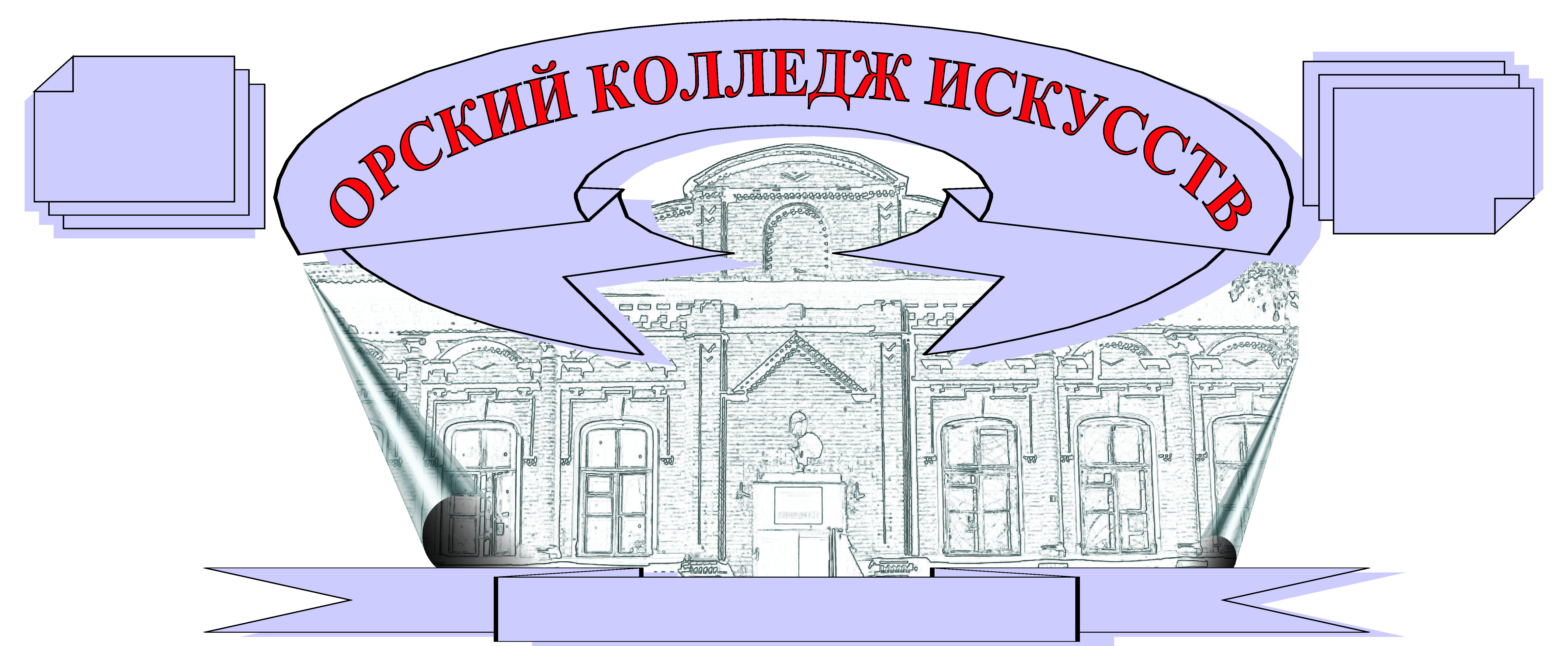 	26											       14.00-      марта											       18.00государственное бюджетное профессиональное образовательное учреждение«Орский колледж искусств» проводит для васВ программе:Встреча с председателями предметно-цикловых комиссий;Индивидуальные консультации по вопросам поступления;Приглашение на концерты преподавателей и студентов Колледжа.Консультации проводятся по специальностям: 51.02.01 Народное художественное творчество (хореографическое творчество), председатель ПЦК –  Юлия Евгеньевна Кузнецова;53.02.03 Инструментальное исполнительство (по видам инструментов):Фортепиано,  председатель ПЦК –  Наталья Васильевна Чумак;Оркестровые струнные инструменты, Оркестровые духовые и ударные инструменты, председатель ПЦК –  Сергей Иванович Шутенко;Инструменты народного оркестра, председатель ПЦК –  Галина Геннадьевна Фослер;53.02.04 Вокальное искусство, председатель ПЦК –  Наталья  Геннадьевна Гусева;53.02.06 Хоровое дирижирование, председатель ПЦК –  Сергей Семенович Дергач;53.02.07 Теория музыки, председатель ПЦК –  Екатерина Александровна Трофимова.Индивидуальные консультации по вопросам поступления проводятся по предварительной записи. Контактные телефоны:    8 905 849 5556  Хмырова Анастасия Викторовна (ответственный секретарь приемной комиссии);8 961 917 7108  Ясь Людмила Павловна  (зам. директора по учебной работе)Адрес колледжа: г. Орск, ул. Советская, 65/Белинского, 24Приглашение на концерт преподавателей и студентов КолледжаС целью профориентации Колледж приглашает граждан, заинтересованных в получении среднего профессионального образования, на концерт преподавателей и студентов колледжа  31 марта в 14.00ч. в концертном зале ОКИ 